PENINGKATAN HASIL BELAJAR PENDIDIKAN KEWARGANEGARAAN MELALUI PENERAPAN MODEL PEMBELAJARAN KOOPERATIF THINK PAIR SHAREStudi ini dengan PendekatanPenelitian Tindakan Kelas pada kelas IV Sekolah Dasar Negeri Cikereteg 1 Kabupaten Bogor Semester Genap Tahun Pelajaran 2017/2018SKRIPSIDiajukan untuk Memenuhi Salah Satu SyaratMengikuti Ujian Sarjana Pendidikan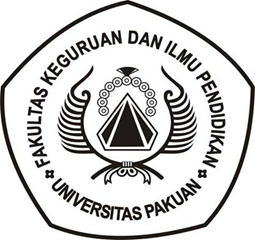 Oleh Dwi Ratri Anggraeni
0371 14 071PROGRAM STUDI PENDIDIKAN GURU SEKOLAH DASARFAKULTAS KEGURUAN DAN ILMU PENDIDIKANUNIVERSITAS PAKUANBOGOR 2018